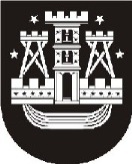 KLAIPĖDOS MIESTO SAVIVALDYBĖS ADMINISTRACIJOS DIREKTORIUSĮSAKYMASDĖL VIETOVĖS LYGMENS TERITORIJŲ PLANAVIMO DOKUMENTO KEITIMO RENGIMO TIKSLŲ   Nr.  KlaipėdaVadovaudamasis Lietuvos Respublikos teritorijų planavimo įstatymo 24 straipsnio 5 dalimi ir Klaipėdos miesto savivaldybės administracijos direktoriaus 2018 m. balandžio 26 d. įsakymu Nr. AD1-1039 „Dėl pritarimo vietovės lygmens teritorijų planavimo dokumento keitimo iniciatyvai“:1. Nustatau, kad pradedamas rengti vietovės lygmens teritorijų planavimo dokumento – pramonės parko teritorijos tarp Vilniaus plento, kelio Palanga–Šilutė, Lypkių gatvės ir geležinkelio detaliojo plano, patvirtinto Klaipėdos miesto savivaldybės tarybos 2006 m. rugsėjo 28 d. sprendimu Nr. T2-285, keitimas. Keitimo tikslai – nekeičiant pagrindinės žemės naudojimo paskirties ir nepažeidžiant įstatymų ir kitų teisės aktų reikalavimų, aukštesnio lygmens kompleksinio ar specialiojo teritorijų planavimo dokumentų sprendinių, pakeisti suplanuotos teritorijos dalyje žemės sklypų formavimo principus, naudojimo būdus, pakeisti teritorijos naudojimo reglamentus, nustatyti papildomus naudojimo reglamentus. 2. Įpareigoju Urbanistikos skyrių parengti planavimo darbų programą ir teritorijų planavimo proceso inicijavimo sutarties projektą bei pateikti teritorijų planavimo dokumentų korektūros rengimo iniciatorei – UAB Klaipėdos laisvosios ekonominės zonos valdymo bendrovei.Šis įsakymas gali būti skundžiamas Lietuvos administracinių ginčų komisijos Klaipėdos apygardos skyriui arba Regionų apygardos administraciniam teismui, skundą (prašymą) paduodant bet kuriuose šio teismo rūmuose, per vieną mėnesį nuo šio įsakymo paskelbimo dienos.ParengėUrbanistikos skyriaus vyriausioji specialistėBirutė Lenkauskaitė, tel. 39 61 632018-04-26Savivaldybės administracijos direktoriusSaulius Budinas